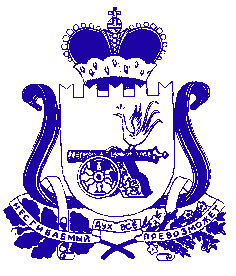 АДМИНИСТРАЦИЯ МУНИЦИПАЛЬНОГО ОБРАЗОВАНИЯ «ДЕМИДОВСКИЙ РАЙОН» СМОЛЕНСКОЙ ОБЛАСТИПОСТАНОВЛЕНИЕот 21.11.2023№ 952Об  утверждении схемы расположения земельного участка или земельных участков на кадастровом плане территории     По итогам публичных слушаний «Об утверждении проекта межевания территории земельного участка с видом разрешенного использования «малоэтажная жилая застройка», руководствуясь статьями 45 и 46 Градостроительного кодекса Российской Федерации, Администрация муниципального образования «Демидовский район» Смоленской области,  Администрация муниципального образования «Демидовский район» Смоленской области ПОСТАНОВЛЯЕТ:Утвердить схему расположения земельного участка или земельных участков на кадастровом плане территории, расположенного по адресу: Российская Федерация, Смоленская область,  Демидовский район, Демидовское городское  поселение, г. Демидов, ул. Хренова, 20.2. Настоящее постановление  опубликовать в газете «Поречанка» и разместить на официальном сайте Администрации муниципального образования «Демидовский район» Смоленской области в информационно-телекоммуникационной сети «Интернет».Глава  муниципального образования «Демидовский район» Смоленской области	   	                            А.Ф. Семенов